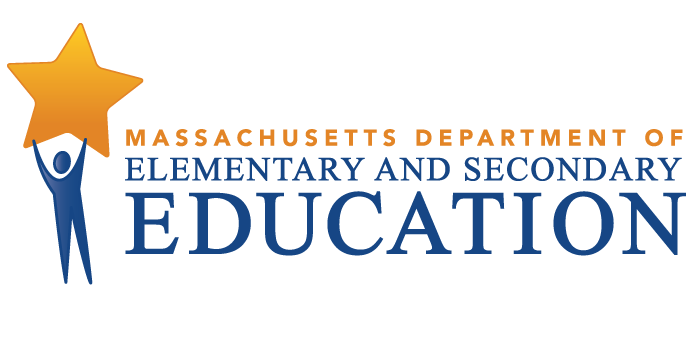 Grades 6 – 12Student Feedback Survey for Teacher CandidatesCAP Student Feedback Survey Administration Protocol	Massachusetts Department of Elementary and Secondary Education75 Pleasant St.Malden, MA 02148-4906Grades 6 – 12
ESE Model Survey Administration Protocol (for Teachers and Proctors)ESE recommends reviewing Key Considerations for Administering the ESE Model Surveys found in Part VIII: Using Student and Staff Feedback in the Evaluation Process before administering this survey. Please read this entire CAP Student Feedback Survey administration protocol and scripts prior to administering the survey to students. This guide includes:General guidelines for what to do before, during, and after the surveyGuidelines about the inclusion of students with special needs and English Language LearnersInstructions on who should proctor the survey and proctoring scriptsThe CAP Student Feedback Surveys about classroom teacher practice (for students in grades 6 – 12)The survey script must be read aloud by the proctor during administration. Administrators, teacher candidates, survey proctors, and parents are encouraged to read the ESE Model Survey items before the survey is administered. Prior to the Survey Administration The teacher candidate should work with his/her Supervising Practitioner to decide the best method, date, and time for administering the surveys to students.  There are two methods for administering the survey:  paper form and online.  If administering online, please consult the CAP Student Feedback Surveys Online Administration Directions.  If administering paper-based surveys:Go to the CAP website and download the appropriate form (standard, short, or mini survey)You will have the option of modifying the form, replacing “my teacher” with the teacher candidate’s name, before printing.Before students take the survey, teacher candidates and proctors should do the following:Read all administration and proctoring instructions. Familiarize yourself with the instructions. Allow time for students to ask questions or ask for clarifying information on anything that may be unclear.Read the CAP Student Feedback Survey Script Grades 6 – 12 (for Proctors).Classroom teachers should inform students ahead of time that they will be participating in a survey to provide you with feedback on their experiences being a student in your class. The standard form of the survey will take approximately 30 – 40 minutes to complete, the short form will take approximately 15 – 20 minutes, and the mini form will take approximately 5-10 minutes; plan your class time appropriately.Plan for students to have “silent work” ready at their desks if they finish the survey earlier than other students. Class should not resume until all students have completed the survey.Identify any students who require accommodations and work with your survey coordinator to determine how to properly administer the survey with those students. See the section below on Students with Special Needs for examples of appropriate accommodations.During the Survey AdministrationPlease remember the following: If possible, teacher candidates should NOT proctor the surveys for their own classes. In most cases, the Supervising Practitioner will be the most appropriate proctor. The proctor should maintain a comfortable distance from the students to protect their privacy.While administering the survey, proctors may receive questions from students. The proctor may answer clarifying questions. For example, the proctor may define unknown words for students. Advise students that if they do not understand a question, they should leave the response choice for that item blank.After the Surveys are CompletedThe teacher candidate should work with his/her Supervising Practitioner to coordinate the collection of surveys (if taking paper-based surveys). Students with Special NeedsCollecting feedback from students with special needs is a valuable part of the evaluation process. Districts should make every effort to include all students, or a representative sample of all students, in their feedback collection. When students with disabilities participate in the Model Surveys, their accommodations must be consistent with IEPs and 504 Plans. Since the purpose of the Model Survey is to solicit students’ opinions, accommodations can be more intensive than on instruments designed to assess student knowledge and skills.  This may mean very intensive adaptations of the survey content, depending on student need.
In addition, the Educator Effectiveness Guidebook for Inclusive Practice, includes adapted items for the Massachusetts Model Student Feedback Survey.
Common accommodations include (but are not limited to):Changes in timing or scheduling (including but not limited to providing extended time, frequent breaks, etc.)Changes in survey settingsChanges in survey presentation (including but not limited to online vs. paper forms, alternate font size, , specific proctor/administrator, more intensive clarification of unfamiliar language, etc.)Changes in how students respond to survey items (including but not limited to the assistance of a scribe, verbal responses, typed or hand-written responses, signed responses, etc.)English Language LearnersIt is recommended that the linguistic supports used for state assessments or other tests for English Language Learners are used for the CAP Student Feedback Surveys. ESE will be piloting surveys in other languages (such as Spanish, Portuguese, Chinese, and French) during the 2014-2015 school year. For Students Who Are AbsentThe teacher candidate should work with his/her Supervising Practitioner to decide the best method, date, and time for administering the surveys to students who missed the original survey time/date. Remember to administer the survey using the same directions. Grade 6 – 12 Student Survey
CAP Student Feedback Survey Script (for Proctors)Directions: Please read the following aloud to the class.Say:Today you are being asked to take a survey to help us learn about your experiences with .  A survey is different from a test. On a survey, you are asked for your opinion or point of view; there are no right or wrong answers and you will not be graded. For each question, you will read the question silently, choose the one answer that best explains your opinion.  will use your class’s answers to better understand what it’s like to be a student in this class.  While you are taking the survey, please do not talk to your classmates or share your answers or reactions to the survey items. You should have a book to read or some silent work that you can do at your seat when you are finished.Before we start, there are some important things for you to know:First, read each survey item carefully and think about the answer choice that you think fits best. You may only pick one answer per survey item. Second, please be honest and thoughtful, and take your time when you read and respond to each survey item. Remember that there are no right or wrong answers.  will not see your individual answers. He/she will only see a class summary of the responses (or all your classmates responses put together).Third, I can help you with words you don’t understand. Just raise your hand if you have a question. If you are not sure about what one of the statements means or you prefer not to answer a survey item, please skip it.Finally, if you would like to write a comment or explain why you chose a certain answer, you have a space to do that at the end of the survey. You may also leave this part blank if you choose.Are there any questions before we begin?Alternative Script:Here is where you will insert instructions based on how your district is administering the survey (paper or online). If completed on paper: Students may need to be instructed on what to do when they are finished with the survey and how surveys will be collected.If completed on the computer: Students may need to be instructed how to access and then complete the survey on the online platform. Students may also need to know how to submit their survey and how to ensure that their survey has been completed.